Mt. Whitney High School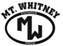 A California Distinguished School & Home of the PioneersGo Pioneers!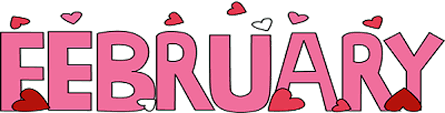 Wednesday February 22nd 2023Tuesday-Friday (Regular) Bell SchedulePeriod 0	7:27	-	8:24	57 minutesPeriod 1	8:30	-	9:27	57 minutesPeriod 2	9:33	-	10:36	63 minutesPeriod 3	10:42	-	11:39	57 minutesPeriod 4	11:45	-	12:42	57 minutesLUNCH		12:42	-	1:22	40 minutesPeriod 5	1:28	-	2:25	57 minutesPeriod 6	2:31	-	3:28	57 minutesStudent Notes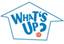 1. Landed a job and need a work permit?  Come to the front office and pick up an application with Mrs. Villalobos 2. If you want a place to stay warm during the early morning hours, the library is open Monday thru Friday at 7:15am. Also, tutoring is available in the morning too.3. Have you purchased your ASB sticker yet? You'll get into home games for free and discounts on dances! They are on sale before school, at lunch, and after school in the finance office. Get yours today!4. Need some help with homework? Tutoring is available for FREE after-school in the library Monday thru Thursday. 5. Would you like to audition for a dance class for next school year?  Dance Clinics will be Tomorrow and the 27th and auditions will be on March 1st.  You can be in Intro to Dance without auditioning, just indicate your interest on your registration form for next school year.  Come see Mrs. A and pick up an audition packet in the dance room if you would like to audition!6. Attention Students!  TODAY, Feb 22nd, is the last day to guarantee you get a yearbook. After tomorrow, we will only sell the extra copies we order until they are gone.  Price also goes up after Friday.  Get your yearbook now so you don't regret it!7. If you are a current student and are interested in being a part of MWHS AVID for the 2023-2024 school year apply by completing the Google Form listed on Minga.  Applications will close Friday February 24th for current students. If you have any questions please see Mrs. Naylor in K5.8. Mrs. Allan is looking for a lost pair of prescription glasses for one of her students.  They were lost Friday during lunch.  Please return to G-4 if found for a reward! 9. The Black Student Union is going to be meeting on Today & Wednesday and Friday this week during lunch for elections in room C-2.Club Notes:*Chess Club meets every day, during lunch, in room S11. Also, the club meets Monday and Wednesday in the library after-school. If you play chess or want to learn, you are invited to join us.*Join Link Crew for the 23-24 school year!Help new students feel comfortable on our campus.Gain Leadership experienceParticipate in school activitiesPick-up an application in K-7, attendance, and counselingIf you have questions, see Mrs. Bolden in K-7Visual And Performing Arts  Senior Notes 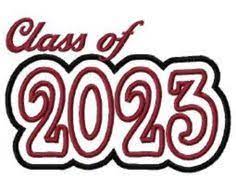 *GRAD NITE tickets will be TODAY, it is the last day for $285.00 in the Finance Center during lunch and after school until 4:00pm in the Finance Center. Permission Slip Packets are available for pick in the Attendance and Counseling office. *Juniors and Seniors if you have good grades and love nature,we are in need of 2 male and 2 female counselors to attend with Highland Elementary  for the week of March 13th-17th and March 20th-24th! Please see Mrs. Villalobos in the front office for an application.  Senior Scholarships (find details on Schoology Class of 2023 Group)For any scholarship-related questions, please reach out to Mr. ViverosAdditional scholarships can be found at FastWeb.comAprilDue 4/3- Karen Jones Memorial Scholarship 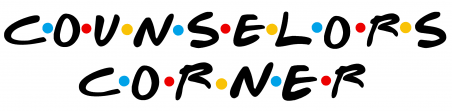 If you need to meet with your counselor, please submit a request at vusd.org/domain/935 or stop by during walk-in hours at lunch.Upcoming Events:Sports Bulletin :Please copy and paste this link into your web browser https://docs.google.com/document/d/1MSM1gLDpOFl0o6wa-wJkbBHvJ_OhZoihxFZSILm47GI/editTo unsubscribe or subscribe to the Daily Bulletin:http://mailman.visalia.k12.ca.us/mailman/listinfo/mwhs-bulletinHave questions regarding the bulletin? Contact:Stephanie Villalobos, MWHSsvillalobos@vusd.org